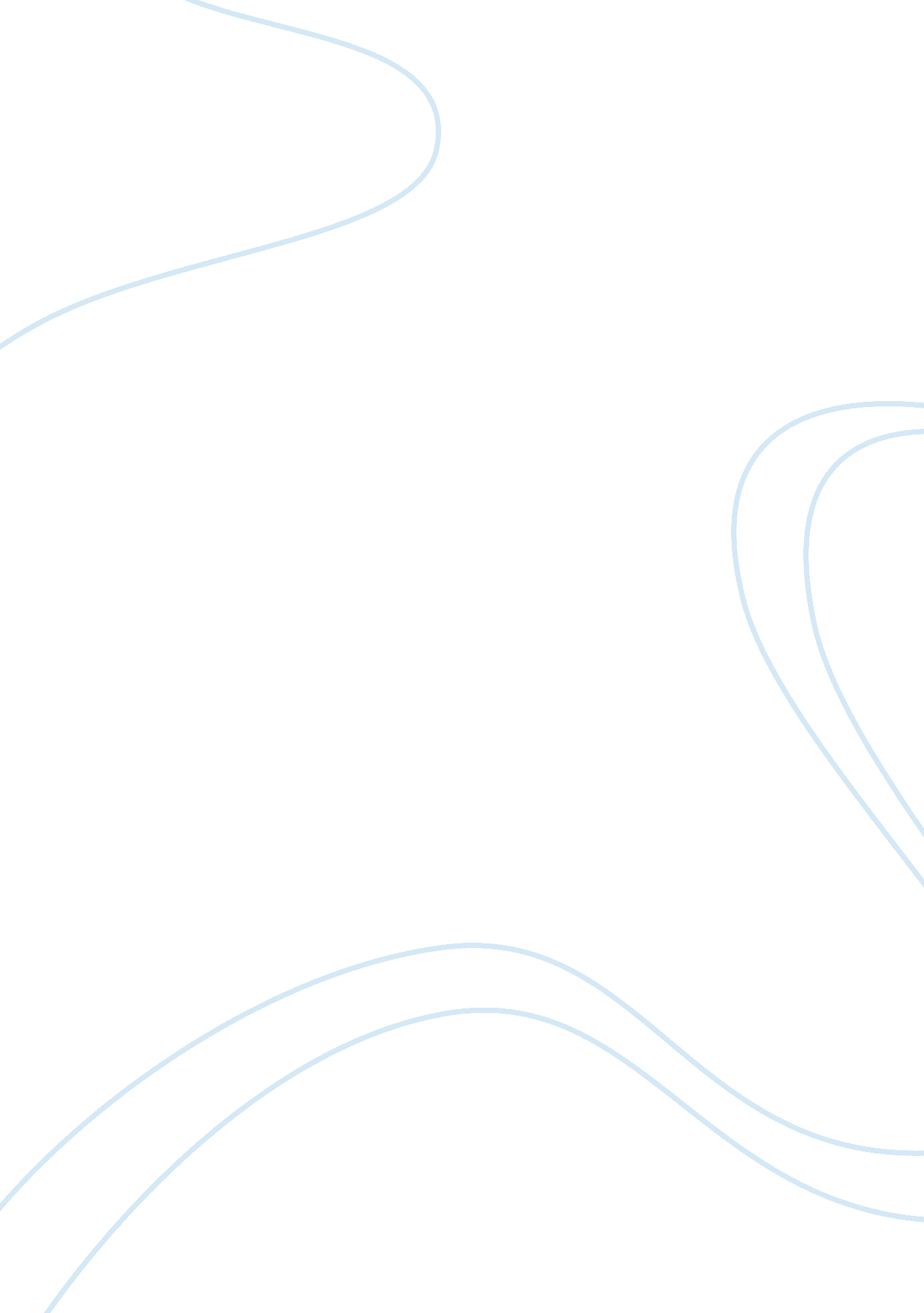 Impact of psd2 on the banking and payment industryFinance, Banks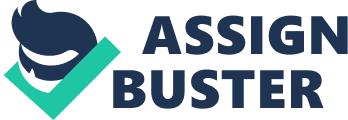 Critically evaluate PSD2[1]and its potential impact upon the payments industry, the Banks and the UK customer. Is PSD2 likely to achieve its aims? PSD2 is the second payment directive that came into force in January 2016, as a fundamental piece of payments legislation within Europe, and the first European Law to affect sterling payments.   It is the artefact of an appraisal of the inventive of Payment Services Directive, which requires PSPs (payment service providers) to make significant number of changes to existing operations. On October 8, 2015, the European Parliament received the changed order on Payment Services (PSD2). It requires Europe’s banks to offer TTP more prominent access to client information and instalment foundation, and gives banks until 2018 to follow its mandates. Depending on how banks react, the new order can be either an impetus for kicking off the advancement of important new plans of action or a risk that will generate genuine focused difficulties. The Directive entails that all Members states contrivance these guidelines as a state law by the year 2018 on the 13 th of January. The European Commission used determination to regularly integrate appraisal targets into the Directives, to ensure that the directions endure to be for the specific aim. With the reception of the Payment Services Directive (PSD2), an irreversible move to open managing an account in Europe has turned out to be unavoidable. Europe’s banks can’t bear to sit tight for the authority PSD2 execution date in 2018 to define a key reaction. The primary charge services Directive (PSD) was carried out in the United Kingdom through the bills services guidelines in 2009. It turned into designed to establish a European wide felony framework for price offerings by using placing the data requirements and the respective rights and obligations of price service customers and vendors. It also introduced a new class of PSP, specifically, ‘ charge establishments’, example: providers of price offerings unconnected to the taking of deposits or the issuing of digital cash, with the aid of laying down the authorisation necessities. European Directives set a EU wide guidelines on market practice, which all the Member States are required to put into effect a rule modifications by a certain date (the transposition cut-off date). In the United Kingdom, the rules are normally carried out by means of Statutory units and from time to time, through Parliamentary Acts. In 2012, the European Commission revised the Payments Services Directives and found that, the legislation had obligated several benefits. Such benefits included a prime enabling of market entrance and, an upsurge in competition for structured payment institutions. The Payment Services Directives provided the groundwork for the effective execution for the SEPA (the Single Euro Payments Area), which went on to greatly enhance the economies. The point of open banking in Europe has been set, which provides standardised access to customer data and banking set-up. The fences for access to third party providers and financial technology companies, are lowered due to the Payments Services Directive by motivating the growth of innovative corporate models and an extensive variety of novel banking amenities. This allows the Payments Services Directive to be a key substance of the commotion and tactical restitution in the banking economies within Europe. The trades within Europe have underway started to hold the varieties of facilities, as well as the corporations that will likely substitute the Payment Services Directive (PSD2). A PwC Strategy& consider on PSD2, directed in the primary quarter of 2016, recommends that 88 percent of buyers utilise TTP for online instalments, which demonstrates that there is an expansive, prepared base of clients for other advanced managing an account administrations. All things considered, the general reaction of Europe’s financiers to Payment Service Directive is one of instability. Although 68 percent of brokers dread that PSD2 will make them lose control of the customer interface, large portions of them stay uncertain how to react to the new order. Subsequently, they are embracing a cautious, keep a watch out position that is hazard disinclined. Interestingly, there are a couple banks and more TTP, that are grasping the potential outcomes of open managing an account also, seeking after methodologies went for winning a main part in the future. Third Party Providers is viewed as a huge change brought by PSD2. It in a general sense changes our association with the bank. This is the first run through keeps money with their client assent will permit TTP access to accounts. By permitting access to accounts, PSD2 makes two noteworthy parts for TTP to play. The European Parliament embraced PSD2 to make it less demanding, quicker, and less costly for customers to pay for products and enterprises, by advancing advancement improving instalment security, and institutionalising instalment frameworks crosswise over Europe. The Payment Services Directive utilises three instruments to accomplish this. The First is, it extends the administrative domain of the European Union to incorporate new sorts of suppliers, for example, instalment start and record data administrations. The Second is, it forces restrictions on exchange charges and stricter guidelines on discounts to lower exchange costs for shoppers. And lastly, the most troublesome that requires European banks to open their instalment foundation and client information to TTP of money related administrations. Imbursement start administration will give another option to card expenses, by moving cash from payer records to traders specifically. This will surely hit card organisation incomes, at any rate in Europe. Even though the specialised subtle elements of the Payment Services Directive have not been completely indicated yet, banks will undoubtedly need to utilise application programming interfaces, such as the Advance Passenger Information System (APIs). These institutionalised interfaces are intense facilitators and drivers of computerised businesses has passed their utilisation in the trading of information, APIs permit organisations to receive a secluded approach for rapidly and cost-successfully making and scaling new organisations. Therefore, the pace of API advancement and utilise is quickening in various enterprises. An example will be Uber for instance, rapidly developed from a little start up to a worldwide organisation by incorporating accomplice abilities by means of APIs. It utilises the Google Maps API to find clients and track drivers, Google’s Cloud Messaging API for texting, and PayPal’s Braintree API for instalment. Notwithstanding utilising APIs, Uber additionally has built up its own API and gave it to different organisations to augment the span of its administrations. For example, Openable, the online reservation organises joins Uber’s API in its application to permit clients to orchestrate go to and from eateries when they reserve a spot. Organisations, for example, Amazon, eBay, Facebook, Salesforce, and Twitter additionally have effectively utilised APIs to reinforce their capacities and fabricate their organisations. Presently, European banks must open their information and framework to satisfy administrative necessities. Even though the pronounced concentration of PSD2 is on instalments and access to records, its consequences reach out a long way past that restricted zone. Notwithstanding utilising APIs to accomplish compliance. Europe’s banks and TTP will have the capacity to utilise them significantly more deliberately. They could add outsider abilities to their centre business offerings through APIs, along these lines making and testing new models and ideas quicker and driving down their cost of development. They could support their cross-offering endeavours and develop their venture into new markets by giving their APIs to TTP. What’s more, they could utilise the shopper conduct and inclination information that collect from these exercises to build up the bits of knowledge expected to make extra new purchaser items and administrations. How much traders can profit by this abnormal state of trust in their instalment administrations will be a vital figure deciding the aggressive danger they posture to banks. On the off chance that they can join high trust levels with exclusive purchaser conduct and inclination information, traders could make a strong establishment for growing past instalments into different administrations, for example, account checking and individual money related administration, that banks have conventionally marketed. The control of the Payment Services Directive has been envisioned as problematic. On one hand, it prepared for new contestant in a range which for quite a long time worked in close fences. Then again it challenges places of existent players by empowering straightforwardness. There were uncommon open doors for new companies, however the greater part of that is going to change as regardless of its disturbance, for those of us in the UK the entire PSD2 brings up new issues about its pertinence after Brexit. For those organisations who stay inside the EU, they will keep on receiving the advantages of instalment information sharing through the mix of PSD2 and SEPA. UK based FinTech organisations outside the European Union might be enticed to migrate into the European Union. An Account Information Service which is also known as AIS, is characterised in Article 4(16) as “ an online service to provide consolidated information on one or more payment accounts held by the payment service user with either another payment service provider or with more than one payment service provider”. PSD2 presents the Account Information Service Providers, AIPs whom are regularly alluded to as TTP, who are permitted to give an accumulated perspective of the client(s) records. The PSD2 content makes it clear that clients have a privilege to utilise PIS and AIS where that beneath PSD2, this information cannot be given out and such information can only be done, with the full consent from the client. That implies faster, more straightforward administrations, access to cash and computerised applications, which gives combined perspectives of accounts and in addition more oversee assets. For instance, if you have accounts in numerous Banks, you regularly have admittance to accounts through every Bank stage, the record data administrations API urge TTP to give a merged perspective of all the accounts. It is discernible that PSD2 won’t permit banks to separate diversely to payments started utilising TTP, compared to that of the one started through their own system. It is evident that such access of records and payment start opportunity fuelled development, by permitting innovation new businesses to work into a region which was not accessible before. This implies a level playing field for new participant and occupant cultivates rivalry, development, and controlled situations. These progressions mirror the market development in E-Commerce business exercises and utilisation of web and portable payments and in addition, the ascent of new mechanical improvements and a pattern towards clients having associations with different record suppliers. Advance clarity with regards to the degree, is relied upon to develop amid the transposition stage. Notwithstanding, commonly, a dealer may incorporate a start to benefit given by a PISP into its online checkout procedure, to empower it to offer the choice of online acknowledge exchanges as another option to use another than to pay with Debit or Credit card. PIS could likewise be offered nearby AIS to move cash starting with one paying account then onto the next, considering the data accumulated. AIS permit purchasers and organisations to acquire a merged perspective of their records and to utilise instruments to investigate their exchanges and going through examples with at least one PSPs. Managers are very much aware of security concerns raised because of incorporation of TTP in the region which was beforehand accessible just to bank-particular channels. The Payment Service Directive has considered how important this matter is, and has set down new security necessities for other methods and ways to start payments and ease of convenience. PSD2 brings the idea of SCA, which is a more secure verification instrument that goes past two element validation, with the first validation being that, something a client knows, such as, a password or a memorable answer to a security question. The second validation is that, is prove ownership by stating a memorable passcode number(s). SCA presents a third measurement alluded as inherence recognises that client(s), can have access the option of fingerprints or voice biometrics. The exchange is an expression that rose out of the first PSD, which alludes to the exchanges where payers or beneficiaries are based outside of the European Union. In the first PSD, the exchanges were out of degree. It was the main European Union monetary forms that were initially focused on. PSD2 expanded the extent of the first PSD. Exchanges in any coin where both the payers’ and beneficiaries’ pay specialist cooperation that is situated in the European Union go under PSD2 transmit. Exchanges in any money where either the PSP or the beneficiary’s PSP is situated in the European Union, regardless of different PSPs situated outside the European Union, go under the PSD2 dispatch. PSD2 presented more positive discount open doors for direct charge. Sitting aside the definitive expected and hopeful result of PSD2, there are absolutely some critical breakthroughs still to be accomplished if the venture is to stay on focus for conveyance in mid 2018. While the banks have regularly commenced consistence extends, and have gained ground to more prominent or lesser degrees, they are sitting tight for some basic additional data from the European Banking Authority, to which the Commission has appointed duty regarding the production of the Regulatory Technical Standards required for PSD2 usage. These specialized guidelines will go some approach to characterizing how banks will be required to give access to record data to outsiders, for instance by means of an API. They will likewise cover how the solid (two element) validation PSD2 presents, to expand the security of electronic payments, should be actualised. The specialised principles won’t be accessible in draft shape for conference until the end of 2016, and they won’t be finished for year and a half after that, which implies that associations need to arrange their systems in view of the data as of now accessible, and arrangements considering set up specialised models ought to give adaptability if any change is required when the specialised rules are settled. Work Cited https://www. finextra. com/blogposting/12833/does-psd2-still-matter-to-uk-after-brexit https://www. strategyand. pwc. com/media/file/Catalyst-or-threat. pdf http://www. paymentsuk. org. uk/sites/default/files/PSD2%20report%20June%202016. pdf https://www. ingwb. com/media/1609662/preparing-for-psd2_vroegh. pdf [1]DIRECTIVE (EU) 2015/2366 OF THE EUROPEAN PARLIAMENT AND OF THE COUNCIL of 25 November 2015 on payment services in the internal market, amending Directives 2002/65/EC, 2009/110/EC and 2013/36/EU and Regulation (EU) No 1093/2010, and repealing Directive 2007/64/EC 